PUBBLICAZIONI“Indagine sul gradimento degli studi universitari da parte di giovani medici”. III° Conferenza di Sanità Pubblica - Napoli 1990“Strategie vaccinali nell’esercito” - Toscana Medica 1994Studio S.I.D.R.I.A. in collaborazione con la U.O. Epidemiologia dell’Azienda Sanitaria di Firenze“L’ Ospedale di Comunità di Camerata” Toscana Medica – 2001“L’ Ospedale di Comunità di Camerata” Salute e territorio – 2001“Innovazione e qualità dell’assistenza” Salute e Territorio- 2005“Le liste di attesa delle prestazioni di diagnostica e specialistica ambulatoriale” Toscana Medica – 2005Comodo N., Gori E., Baggiani L., Mantero S., Olimpi N., Brocca T., Rasero L., Santomauro F., Bonaccorsi G.,”Presidi assorbenti monouso per incontinenza urinaria (IU) e contenimento delle lesioni cutanee da macerazione: analisi e valutazione di un nuovo dispositivo”, Panorama Della Sanità, 2005; 38 (suppl): 310Baggiani L., Gori E., Marroni L., Tomassini C.R., Vannozzi D., Bonaccorsi G., Comodo N., “La Regione Toscana, l’Azienda Sanitaria Firenze (ASF) e le Associazioni territoriali di volontariato (AA.VV.) promotrici di una nuova gestione dei trasporti sanitari ordinari, punto nodale nella rete dei servizi”, Panorama Della Sanità, 2005; 38 (suppl): 361Gori E., Gostinicchi S., Brunetti G., Bassetti A., Baggiani L., Bonaccorsi G., “Risonanza magnetica nucleare: analisi e appropriatezza nell’Azienda Sanitaria Firenze”, Atti X Conferenza Nazionale di Sanitá Pubblica - S.It.I. - Pisa, 2007; Gori E., Baggiani L., Mantero S., Olimpi N., Brocca T., Falciani F., Lorini C., Munizzi R., Olimpi N., Rasero L., Santomauro F., Bonaccorsi G.,Testi A., Comodo N., “Analisi e valutazione di un nuovo presidio assorbente monouso per l’incontinenza urinaria. Dati preliminari sulla prevenzione delle lesioni cutanee da macerazione e sul miglioramento della qualità di vita”, Atti X Conferenza Nazionale di Sanitá Pubblica - S.It.I. - Pisa, 2007; “Indagine di valutazione della appropriatezza delle richieste di ecografie mammarie” Toscana Medica – 2007Gori E., A. Sala, L. Indiani, T. Grassi, E. Sinisgalli, M. Chiellini, L. Baggiani, S. Gostinicchi, A. Appicciafuoco, G. Bonaccorsi, M.G. Santini, G. Mereu, P. Morello Marchese,  “Campagna di vaccinazione antinfluenzale 2013-2014 ASL 10 Firenze”, Toscana Medica, Novembre-Dicembre 2014, 18-19.Gori E., M. Chellini, L. Indiani, A. Sala, T. Grassi, E. Sinisgalli, L. Baggiani, S. Gostinicchi, A. Appicciafuoco, G. Bonaccorsi, P. Morello Marchese, “L’attività domiciliare programmata ed integrata a Firenze nel 2013, Dati della Medicina Generale”, Toscana Medica, Febbraio 2015, 17-18.E. Gori , A. Bechini, L.Baggiani, G. Mereu, M.Santini, T.Brocca, S. Gostinicchi, G.Bonaccorsi, P.Bonanni “Title: Do Tuscan people adhere to Meningococcal C vaccination during an emergency campain?” Journal of Preventive Medicine and Hygiene, Settembre 2018.Ai sensi dell'allegato 2 del DGRT 153/2019 dichiaro l'assenza di interessi commerciali in ambito sanitario negli ultimi due anni.Autorizzo il trattamento dei miei dati personali presenti nel cv ai sensi del Decreto Legislativo 30 giugno 2003, n. 196 e smi “Codice in materia di protezione dei dati personali” e del GDPR (Regolamento UE 2016/679).IO SOTTOSCRITTO EMANUELE GORI comunico che il CV è stato redatto ai sensi degli artt. 46 e 47 DPR 445/2000; inoltre consapevole della responsabilità penale prevista, dall’art. 76 del D.P.R. 445/2000, per le ipotesi di falsità in atti e dichiarazioni mendaci ivi indicate, dichiaro che le informazioni sopra riportate sono veritiere.Data 29.09.2020, FIRENZE										Firma				           ……....…………………………………………….Formato europeo per il curriculum vitae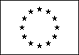 Informazioni personaliNomeEmanuele GoriTelefonoNazionalitàITALIANALuogo e data di nascitaFirenze, 01.08.58Stato civileConiugatoObblighi di levaUfficiale Medico dal 1987 al 1990 Esperienza lavorativa• Date (da – a)• Nome e indirizzo del datore dilavoro• Tipo di incarico• Date (da – a)• Nome e indirizzo del datore dilavoro• Tipo di incarico• Date (da – a)• Nome e indirizzo del datore dilavoro• Tipo di incarico• Date (da – a)• Nome e indirizzo del datore dilavoro• Tipo di incarico• Date (da – a)• Nome e indirizzo del datore dilavoro• Tipo di incarico• Date (da – a)1 OTTOBRE 2017 – AD OGGIAzienda AUSL Toscana CentroPiazza Santa Maria Nuova 1, FirenzeDirettore Sanitario1 AGOSTO 2017 –  OTTOBRE 2017Azienda AUSL Toscana CentroPiazza Santa Maria Nuova 1, FirenzeCommissario1 FEBBRAIO 2017 – 31 Luglio 2017Azienda AUSL Toscana CentroPiazza Santa Maria Nuova 1, FirenzeDirettore Generale FF10 MARZO 2016 – 31 GENNAIO 2017Azienda AUSL Toscana CentroPiazza Santa Maria Nuova 1, FirenzeDirettore Sanitario1° GENNAIO 2016 – 29 FEBBRAIO 2016Azienda AUSL Toscana CentroPiazza Santa Maria Nuova 1, FirenzeDirettore Dipartimento Attività Amministrative DecentrateLUGLIO  31 DICEMBRE 2015• Nome e indirizzo del datore di lavoroAzienda Sanitaria FirenzePiazza Santa Maria Nuova 1, Firenze• Tipo di incaricoViceCommissario AUSL 10 Firenze• Date (da – a)APRILE  GIUGNO 2015• Nome e indirizzo del datore di lavoroAzienda Sanitaria FirenzePiazza Santa Maria Nuova 1, Firenze• Tipo di incaricoDirettore ad interim Zona S-E• Date (da – a)DICEMBRE  GIUGNO 2015• Nome e indirizzo del datore di lavoroAzienda Sanitaria FirenzePiazza Santa Maria Nuova 1, Firenze• Tipo di incaricoDirettore Sanitario Aziendale• Date (da – a)APRILE 2010  A DICEMBRE 2013• Nome e indirizzo del datore di lavoroAzienda Sanitaria FirenzePiazza Santa Maria Nuova 1, Firenze• Tipo di incaricoDirettore Dipartimento Attività Amministrative Decentrate• Date (da – a)OTTOBRE 2008  A DICEMBRE 2013• Nome e indirizzo del datore di lavoroAzienda Sanitaria FirenzePiazza Santa Maria Nuova 1, Firenze• Tipo di incaricoDirettore S.C. -Programmazione e negoziazione prestazioni sanitarie• Date (da – a)APRILE 2007 – APRILE 2010• Nome e indirizzo del datore di lavoroAzienda Sanitaria FirenzePiazza Santa Maria Nuova 1, Firenze• Tipo di incaricoDirettore Dipartimento Programmazione e Gestione Beni e Servizi• Date (da – a)novembre 2005 - Aprile 2007• Nome e indirizzo del datore di lavoroAzienda Sanitaria FirenzePiazza Santa Maria Nuova 1, Firenze• Tipo di incaricoDirettore Dipartimento Acquisizione Servizi Sanitari• Date (da – a)Novembre  DICEMBRE 2013• Nome e indirizzo del datore di lavoroAzienda Sanitaria FirenzePiazza Santa Maria Nuova 1, Firenze• Tipo di incaricoDirettore SS. CUP e Anagrafe• Date (da – a)Aprile 2005 –novembre 2005• Tipo di azienda o settoreAzienda Sanitaria FirenzePiazza Santa Maria Nuova 1, Firenze• Tipo di incaricoCoordinatore delle azioni aziendali mirate al contenimento della spesa• Date (da – a)Agosto 2004 –Marzo 2005• Nome e indirizzo del datore di lavoroAzienda Sanitaria FirenzePiazza Santa Maria Nuova 1, Firenze• Tipo di incaricoDirettore f.f. Distretto Sociosanitario 3 – Firenze• Date (da – a) Aprile   2004 – dicembre   2005 Aprile   2004 – dicembre   2005• Nome e indirizzo del datore di lavoroAzienda Sanitaria FirenzePiazza Santa Maria Nuova 1, FirenzeAzienda Sanitaria FirenzePiazza Santa Maria Nuova 1, Firenze• Tipo di incaricoResponsabile gestione trasporti sanitari - Azienda Sanitaria FirenzeResponsabile gestione trasporti sanitari - Azienda Sanitaria Firenze• Date (da – a)Aprile 2001  Marzo 2005• Nome e indirizzo del datore di lavoroAzienda Sanitaria FirenzePiazza Santa Maria Nuova 1, Firenze• Tipo di incaricoDirettore Distretto Sociosanitario 2 – Firenze• Date (da – a) Ottobre 1999 -  Aprile 2001             • Nome e indirizzo del datore di lavoroAzienda Sanitaria FirenzePiazza Santa Maria Nuova 1, Firenze• Tipo di incaricoResponsabile del Presidio di Camerata• Date (da – a) Maggio 1999 – Aprile 2001                  • Nome e indirizzo del datore di lavoroAzienda Sanitaria FirenzePiazza Santa Maria Nuova 1, Firenze• Tipo di incaricoResponsabile dell’Ospedale di Comunità di Camerata• Date (da – a) Maggio 1994- Aprile 1999• Nome e indirizzo del datore di lavoroAzienda Sanitaria FirenzePiazza Santa Maria Nuova 1, Firenze• Tipo di incaricoResponsabile Poliambulatorio Territoriale - Viale Matteotti• Date (da – a)Settembre 1990 -  SETTEMBRE 2008• Nome e indirizzo del datore di lavoroAzienda Sanitaria FirenzePiazza Santa Maria Nuova 1, Firenze• Tipo di incaricoDirigente Medico di I° Livello- U.O. Attività Sanitarie di Comunità• Date (da – a) Maggio 1990 – Settembre 1990• Nome e indirizzo del datore di lavoroUSL 5• Tipo di incaricoAssistente di Igiene• Date (da – a) Aprile 1989 – Aprile 1990• Nome e indirizzo del datore di lavoroMinistero della Difesa • Tipo di incaricoUfficiale Medico Istituto di Igiene e Sanità Militare di Firenze• Date (da – a) Aprile 1987 – Aprile 1989• Nome e indirizzo del datore di lavoroMinistero della Difesa• Tipo di incaricoUfficiale Medico – Nucleo Medico del Gruppo selettori –Distretto Militare di FirenzeFormazione universitariaGIUGNO 2014 – MAGGIO 2015 - Corso di alta formazione aggiornamento Manageriale per Direttori Generali, Sanitari, Amministrativi delle Aziende Sanitarie tenutasi presso il Laboratorio management e Sanità dell’Istituto di Management della Scuola Superiore S. Anna di Pisa per un monte ore di 80.Marzo-Aprile 2012 - Corso di formazione “nuovi modelli organizzativi” tenutosi presso ASL 10  da marzo a aprile 2012 per un monte ore di 50.Dicembre 2007 - Corso di Alta Formazione per Dirigenti con Incarico di Direzione di Struttura Complessa delle Aziende Sanitarie Toscane - Scuola Superiore S. Anna.Maggio-Giugno 2003 - Corso di perfezionamento in “Clinical Governance” - Dipartimento di Sanità Pubblica dell’ Università degli Studi di FirenzeGennaio 2001 - VII Corso di perfezionamento in “ Gestione del Sistema sanitario Principi, Strumenti, Metodi” - Dipartimento di Sanità Pubblica dell’Università degli Studi di FirenzeFebbraio 1999 - Corso di aggiornamento in “Evidence based Preventive Medicine” - Centro Maiorana EriceOttobre 1996 - Maggio 1997 - Corso di perfezionamento in programmazione e valutazione delle attività sanitarie di base e specialistiche - Dipartimento di Sanità Pubblica dell’Università degli Studi di Firenze Settembre 1990 - Specializzazione in Igiene e Medicina Preventiva orientamento Sanità Pubblica con votazione 47/50. Marzo 1986 - Laurea in Medicina e Chirurgia con votazione 110/110 e lode.Ottobre 2007: nomina project leader CUP Area Vasta CentroOttobre-Novembre 2006:  membro commissione valutazione Trattativa Competitiva Case di Cura anni 2006-2007novembre 2003-Marzo 2004: partecipazione su incarico della Direzione Sanitaria Aziendale al progetto dell’ASL 10-IMS di formazione teorico-pratica su “Modello di marketing aziendale”.Giugno-Luglio 2003: Corso di formazione per facilitatori di Audit presso ASL 10 di Firenze.Ottobre 2003:  Corso gestione dello scompenso cardiacoMarzo 2003: Corso Clima Organizzativo e qualità del servizio per gli utentiOttobre-Dicembre 2002: Corso La programmazione territoriale:dalla valutazione dei bisogni all’analisi dei risultati Novembre 2002 – Corso La continuità assistenziale ospedale-territorio IV CONFERENZA NAZIONALE Aprile 2002 - I° Corso per Responsabili di Distretto - Regione ToscanaMaggio 1998 -  Corso di aggiornamento “Assistenza al malato oncologico: cure palliative e nutrizione artificiale” (Dipartimento A.S.C.)Maggio-Giugno 1994 - Corso di aggiornamento in Epidemiologia USL10/EGennaio-Marzo 1994 - Corso di formazione dell’U.O. A.S.C. USL 10/DCapacità e competenze personaliAcquisite nel corso della vita e della carriera ma non necessariamente riconosciute da certificati e diplomi ufficiali.MadrelinguaITALIANOAltre lingueINGLESE - [LIVELLO EUROPEO B1]• Capacità di letturaBuono• Capacità di scritturaBuono• Capacità di espressione oraleBuonoCapacità e competenze relazionaliVivere e lavorare con altre persone, in ambiente multiculturale, occupando posti in cui la comunicazione è importante e in situazioni in cui è essenziale lavorare in squadra (ad es. cultura e sport), ecc.Durante le mie esperienze lavorative ho avuto modo di sviluppare  competenze relazionali, gestendo in modo efficace  i rapporti interpersonali con i membri deli gruppi di lavoro con cui mi sono trovato a lavorareCapacità e competenze organizzative  Ad es. coordinamento e amministrazione di persone, progetti, bilanci; sul posto di lavoro, in attività di volontariato (ad es. cultura e sport), a casa, ecc.L’incarico di direttore dell’ospedale di comunita’ mi ha permesso di migliorare le mie competenze inerenti la gestione  di una struttura di ricovero, andando a definire gli standard igienico-sanitari ed organizzativi richiesti  per  avviare e garntire un corretto funzionamento di una struttura di ricovero  innovativa .Nel corso dell’esperienza come direttore di distretto ho acquisito competenze organizzativo-gestionali rivolte alla gestione delle risorse umane, organizzazione sanitaria e programmazione di interventi di tipo territoriale e di ricovero, definizione di percorsi ospedale territorio volti a garantite la continuita’ assistenzaile, rapporti con i medici convenzionati e con gli  altri enti istituzionali.Nel corso dell’esperienza  come direttore del dipartimento acquisizione e gestione servizi sanitari ho acquisito:esperienze di programmazione, gestione e monitoraggio prestazioni specialistiche ambulatoriali  attraverso l’analisi di marketing mix (rapporto domanda/oferta, segmentazione della domanda e dell’offerta) in qualita’ di responsabile CUP;esperienza nell’acquisizione di prestazioni sanitarie da strutture accreditate esterne sia di tipo ambulatoriale che di ricovero, mediante l’introduzione e sperimentazione di modelli contrattuali di acquisizione di prestazioni esterne, gestione contrattuale, procedure di acquisizione (contrattazione diretta, offerta di prestazioni, gare di appalto). In particolare nel 2006  il dipartimento da me diretto ha assegnato prestazioni di ricovero presso le Case di cura mediante trattativa competitiva, prima esperienza nel settore in Italia. struttura Programmazione e negoziazione prestazioni sanitarie ha rappresentato una ulteriore opportunità di crescita nell’ambito della programmazione  aziendale della produzione interna ed esterna.  Ho svolto QUESTO RUOLO ANCHE ALL’INNTERNO DEL DIPARTIMENTO INTERAZIENDALE DI RADIODIAGNOSTICALe mie ultime esperienze sia come direttore sanitario aziendale che come Direttore generale f.f. hanno premesso di acquisire una conoscenza ampia della situazione Socio-Sanitaria della Regione . In particolare  problematiche territoriali ed ospedaliere unita alle competenze maturate nell’ambito della gestione amministrativa in posizioni direttive rappresenta un ulteriore  valore aggiunto  e un arricchimento delle mie competenze in ambito sanitario.membro del gruppo di lavoro tempi di attesa Direzione Generale Diritto alla Salute della Regione Toscana.  Capacità e competenze tecnicheCon computer, attrezzature specifiche, macchinari, ecc.UTILIZZO PIATTAFORMA WINDOWS, in particolare buona conoscenza Word, Excel, Powerpoint, software gestionali specifici come CUP MET, ARGOS. Partecipazione a Corsi/Seminari/Convegni in qualità di RelatoreDocente al II° anno della Scuola di specializzazione in Igiene e medicina preventiva - Dipartimento di Sanità pubblica dell’Università degli Studi di Firenze (anni 1999 – 2000 - 2001).Maggio 2000 Conferenza su Ospedale di Comunità di Camerata su incarico dell’Università degli Studi di Firenze Giugno 2004 docente al Corso di aggiornamento in “Clinical Governance” - Dipartimento di Sanità Pubblica dell’ Università degli Studi di Firenze, sul tema “L’Audit nella valutazione di un percorso assistenziale”